ОТЗЫВнаучного руководителя на выпускную квалификационную работу студента Основной образовательной программы магистратурыВМ.5736.2019 «Социология в России и Китае» факультета социологии СПбГУ Ци И по теме «Влияние изменения возрастной структуры населения на экономический рост: сравнительное исследование Китая и России».Работа Ци И выполнена на хорошем профессиональном уровне. ВКР является закономерным результатом плодотворной работы на протяжении двух лет обучения в магистратуре СПбГУ. За это время Ци И продемонстрированы целеустремленность, трудолюбие, умение вести аналитическую работу и правильно реагировать на критику.Выбор темы обусловлен важными процессами, происходящими в Китае и в России, и связанными с воздействием демографических тенденций на экономическое развитие. Практическая сторона данного вопроса обозначена правительствами обеих стран, а теоретическое осмысление продолжает сохранять высокую актуальность. Интересно было рассмотреть в сравнении каков характер подобного взаимодействия. Ци И было проявлено упорство в отстаивании интереса к выбранной тематике.В ходе работы над ВКР был обстоятельно изучен значительный объем научного материала, от разбора теоретических подходов, востребованных в исследовании, до масштабных баз данных разного уровня, преимущественно статистического характера. Работа с демографической и экономической статистикой сыграла роль исходного эмпирического материала для обоснования теоретических положений, предложенных Ци И. В данном случае такая работа обладает несомненными преимуществами перед проведением опросов, подтверждая широкие возможности применения самых разнообразных методов в социологии. Квалифицированные навыки обработки статистической информации, полученные Ци И в ходе работы над ВКР, вне сомнения помогут в дальнейшей профессиональной карьере.Ци И умеет аргументированно, логически верно и содержательно ясно строить письменный текст. Проверка на антиплагиат выявила очень низкий уровень заимствований, что подтверждает мои выводы как руководителя о самостоятельности исследования.В целом Ци И хорошо справилась с поставленными в дипломной работе задачами, а ВКР отвечает требованиям, предъявляемым ГОС ВПО к магистерским диссертациям по направлению «Социология», и заслуживает представления ее к защите на ГАК СПбГУ. Вывод: Ци И заслуживает присвоения степени магистра социологии.Профессор кафедрыэкономической социологии,Д.соц.н.                                                              М. В. Синютин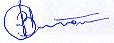 10.06.2021